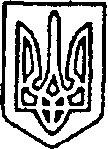 У К Р А Ї Н АКРАСНОАРМІЙСЬКА РАЙОННА ДЕРЖАВНА АДМІНІСТРАЦІЯВІДДІЛ ОСВІТИКОМУНАЛЬНА УСТАНОВАКРАСНОАРМІЙСЬКИЙ РАЙОННИЙ МЕТОДИЧНИЙ КАБІНЕТКРАСНОАРМІЙСЬКОЇ РАЙОННОЇ РАДИ ДОНЕЦЬКОЇ ОБЛАСТІ с.Гришине, вул Гагаріна, буд.12, 85330, тел.(06239_2-72-52, факс (06239)2-15-84E-mail: boddanowamaria@yandex.ua    Код ЄДРПОУ 39023926Згідно з листом Департаменту освіти і науки Донецької обласної державної адміністрації від 23.02.2016 №104/1 «Про проведення уроку до Дня початку кримського спротиву» та з метою підвищення патріотичного духу в молоді, поширення правдивої інформації про участь мешканців Кримського півострову в обороні своєї землі від агресора рекомендуємо загальноосвітнім навчальним закладам 26 лютого 2016 року провести урок до Дня початку кримського спротиву відповідно до наданих методичних рекомендацій (http://www.fayloobmennik.net/5799034).Рекомендуємо провести у загальноосвітніх навчальних закладах наступні заходи:1. Тематичний урок до Дня початку кримського спротиву.2. Організувати перегляд  учнями загальноосвітніх навчальних закладів тематичних телепередач, інформаційних програм, присвячених кримському спротиву.3. Висвітлити на сайтах освітніх установ заходів з відзначення  Дня початку кримського спротиву.Звіт про проведення тематичних просвітницьких заходів (2 фото та короткий текст), присвячених Дню початку кримського спротиву, просимо надіслати до 15.00 26 лютого 2016 року на електронну адресу skagan757@gmail.com.Завідувач КУ КРМК                                                                         О.М.МасловаКаган0668981808№ 2-02-25Від 23 лютого  2016Директору навчального закладу